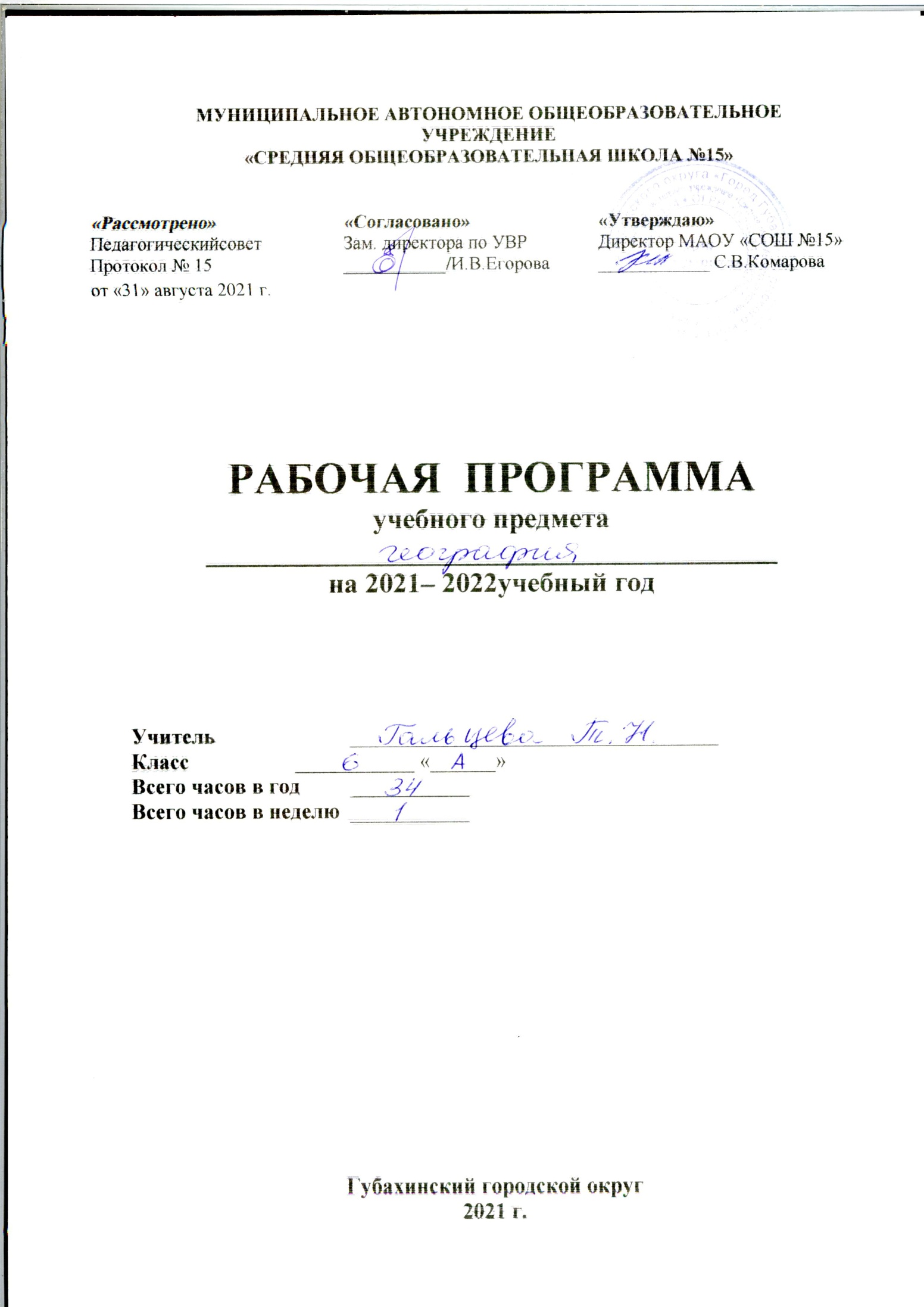 I. ПОЯСНИТЕЛЬНАЯ ЗАПИСКАНормативные правовые документыРабочая программа учебного курса «Физическая география» для параллели 6-х классов (базовый уровень) составлена на основе следующих документов:Федеральный компонент государственного стандарта основного общего образования на базовом уровне (приказ МОРФ от 05.03.2004 г. № 1089).Базисный учебный план общеобразовательных учреждений Российской Федерации, утвержденный приказом Минобразования РФ № 1312 от 09. 03. 2004;Сборник нормативных документов, География, «Рабочие программы», составитель С.В. Курчина, ООО «Дрофа», 2014 год, стр. 10-19.http://mon.gov.ru/work/obr/dok/Программа основного общего образования по географии.5-9 классы, авторы А.И.Алексеев, О.А.Климанова, В.В.Климанов, В.А. Низовцев, 2015г. Издательство «Дрофа»Учебника: География. Землеведение. 5 - 6 классы/ О. А. Климанова, В.В. Климанов, Э.В. Ким и др.; под ред. О.А. Климановой. – М.: Дрофа, 2019.Программа определяет содержание предмета основной школы и отражает требования «Обязательного минимума» к общеобразовательной географической подготовке школьников. Соответствует стандарту основного общего образования по географии.Рабочая программа, согласно Федеральному Базисному Учебному плану, рассчитана на 35 часов (1 ч в неделю), конкретизирует содержание блоков образовательного стандарта, дает распределение учебных часов по крупным разделам курса и последовательность их изучения. Кроме того, программа содержит перечень практических работ по каждому разделу. Основное содержание программы направлено на сохранение и углубление мировоззренческого и воспитывающего потенциала учащихся, развитию географической культуры школьников, осознание ими функционального значения географии для человека.Цели и задачи курса.Цель курса: заложить основы географического образования учащихся.Задачи, решаемые в этом курсе, для достижения поставленной цели, можно сформулировать следующим образом:Показать школьникам географию как предмет изучения и убедить учащихся в необходимости и полезности ее изучения;Приобщить к терминологическому языку географии и сформировать первые пространственные представления об объектах и явлениях, происходящих в окружающем ребенка мире;Познакомить с географической картой как уникальным и наглядным источником знаний и средством обучения;Научить работать с разными средствами обучения как в природе, на местности, так и в классе, лаборатории;А самое главное – показать школьникам, что каждый человек является частью общепланетарного природного комплекса «Земля» и каждый живущий на ней в ответе за все, что он сам делает в окружающем его мире.Изменения, внесенные в программу:Для повышения качества знаний учащихся, развития интеллектуальных возможностей, творческих способностей и повышения интереса к предмету в рамках программы введено изучение модуля: «Земля - планета загадок» -10 часов (в рамках учебного времени программы), который предназначен для изучения наиболее сложных вопросов географического образования в интересной и увлекательной форме.Структура программы:I. Пояснительная записка.II. Общая характеристика учебного предмета.III. Место учебного предмета в учебном плане.IV. Результаты освоения учебного предмета.V. Содержание учебного предмета.VI. Тематическое планирование по предмету.VII. Материально-техническое обеспечение образовательного процесса.VIII. Планируемые результаты изучения учебного предмета.IX. Календарно-тематическое планирование.II. ОБЩАЯ ХАРАКТЕРИСТИКА УЧЕБНОГО ПРЕДМЕТА.«География. Землеведение» - первый систематический курс (5-6 класс), новой для школьников, учебной дисциплины. При изучении этого курса начинается обучение географической культуре и географическому языку; учащиеся овладевают первоначальными представлениями и понятиями, а также приобретают умения использовать источники географической информации. Большое внимание уделяется изучению влияния человека на географические процессы, исследование своей местности, используемые для накопления знаний, которые будут необходимы в дальнейшем при овладении курса географии.Рабочая программа данного курса полностью соответствует «Федеральному государственному образовательному стандарту» (ФГОС ООО) и составлена на основе программы основного общего образования по географии. 5—9 классы. Данная программа предполагает изучение предмета на базовом уровне и ориентирована на использование Учебника: География. Землеведение. 5 - 6 классы/ О. А. Климанова, В.В. Климанов, Э.В. Ким и др.; под ред. О.А. Климановой. – М.: Дрофа, 2015.III. МЕСТО УЧЕБНОГО ПРЕДМЕТА В УЧЕБНОМ ПЛАНЕ.Школьный курс географии играет важную роль в реализации основной цели современного российского образования - формировании всесторонне образованной, инициативной и успешной личности, обладающей системой современных мировоззренческих взглядов, ценностных ориентации, идейно-нравственных, культурных и этических принципов и норм поведения. В этой связи важнейшей методологической установкой, в значительной мере, определяющей отбор и интерпретацию содержания курса географии, является установка на формирование в его рамках системы базовых национальных ценностей как основы воспитания, духовно-нравственного развития и социализации подрастающего поколения. География в основной школе изучается с 5 по 9 классы. Учебное содержание курса географии в данной линии сконцентрировано по блокам: с 5 по 7 класс - География Землеведение.с 8 по 9 класс - География России. В блоке «География. Землеведение» у учащихся формируются знания о географической целостности и неоднородности Земли как планеты людей, об общих географических закономерностях развития рельефа, гидрографии, климатических процессов, распределения растительного и животного мира, влияния природы на жизнь и деятельность людей. Здесь же происходит развитие базовых знаний страноведческого характера: о целостности и дифференциации природы материков, их крупных регионов и стран, о людях, их населяющих, об особенностях их жизни и хозяйственной деятельности в различных природных условиях.Федеральный базисный учебный план для образовательных учреждений Российской Федерации отводит 34 часа для обязательного изучения учебного предмета «География» в 6 классе, из расчета 1-го учебного часа в неделю. Из них - 1 час (резервного времени) отведен на итоговый годовой мониторинг.Количество часов: 34; в неделю 1 час.Программой предусмотрено проведение практических работ – 11.Рабочая программа имеет целью знакомство с особенностями природы окружающего нас мира, с древнейшим изобретением человечества географической картой, со взаимодействием природы и человека, пробуждение интереса к естественным наукам и к географии в частности; формирование умений безопасного и экологически целесообразного поведения в окружающей среде и способствует решению следующих задач: знакомство с одним из интереснейших школьных предметов - географией, формирование интереса к нему; формирование умений внимательно смотреть на окружающий мир, понимать язык живой природы.        Данная программа составлена для реализации курса география, который является частью общественно-научной области и разработан в логике ФГОС ООО. Курс является пропедевтическим по отношению к курсу географии в основной школе, отсюда некоторые вопросы рассматриваются на уровне представлений. Это объясняется тем, что курс опережает по времени изучение многих тем, которые нуждаются в опоре на другие предметы, вследствие чего многие важные межпредметные связи (например, с математикой, физикой, биологией, историей) не могут быть установлены. При организации процесса обучения в рамках данной программы предполагается применением следующих педагогических технологий обучения: проблемного обучения, технологии развития критического мышления, ИКТ.IV. РЕЗУЛЬТАТЫ ОСВОЕНИЯ УЧЕБНОГО ПРЕДМЕТА.ЛИЧНОСТНЫЕ:Овладение на уровне общего образования законченной системой географических знаний и умений, навыками их применения в различных жизненных ситуациях;Осознание ценности географических знаний, как важнейшего компонента научной картины мира:Формирование устойчивых установок социально-ответственного поведения в географической среде – среде обитания всего живого, в том числе и человека.Воспитание уважения к Отечеству, к своему краю.Формирование ответственного отношения к учению, готовности и способности, обучающихся к саморазвитию и самообразованию на основе мотивации к обучению. Формирование целостного мировоззрения.Формирование осознанного, уважительного и доброжелательного отношения к другому человеку, его мнению.Формирование коммуникативной компетентности в общении и сотрудничестве со сверстниками, детьми старшего и младшего возраста, взрослыми в процессе образовательной, общественно полезной, учебно-исследовательской, творческой и других видов деятельности.Формирование основ экологической культурыМЕТАПРЕДМЕТНЫЕ: Метапредметные результаты курса «География. Начальный курс» основаны на формировании универсальных учебных действий. Умение ставить и формулировать для себя новые задачи в учёбе и познавательной деятельности под руководством учителя; развивать мотивы и интересы своей познавательной деятельности.Умение планировать пути достижения целей под руководством учителя.Умение соотносить свои действия с планируемыми результатами, умение оценивать правильность выполнения учебной задачи, собственные возможности её решения.Владение основами самоконтроля, самооценки.Умение определять понятия, классифицировать выбирать основания и критерии для классификации, устанавливать причинно-следственные связи, строить логическое рассуждение, делать выводы.Умение создавать модели и схемы для решения учебных и познавательных задач,смысловое чтение.Умение организовывать учебное сотрудничество и совместную деятельность с учителем и сверстниками.Работать индивидуально и в группе.Владение устной и письменной речью.Формирование и развитие компетентности в области использования информационно-коммуникационных технологий (далее ИКТ — компетенции).Формирование и развитие экологического мышления.Личностные УУД:Осознание себя как члена общества на глобальном, региональном и локальном уровнях (житель планеты Земля, житель конкретного региона);Осознание значимости и общности глобальных проблем человечества; Эмоционально-ценностное отношение к окружающей среде, необходимости её сохранения и рационального использования;Патриотизм, любовь к своей местности, своему региону, своей стране;Уважение к истории, культуре, национальным особенностям, толерантность.Регулятивные УУД:Способность к самостоятельному приобретению новых знаний и практических умений;Умения управлять своей познавательной деятельностью;Умение организовывать свою деятельность;Определять её цели и задачи;Выбирать средства   и применять их на практике;Оценивать достигнутые результаты.Познавательные УУД:Формирование и развитие по средствам географических знаний познавательных интересов, интеллектуальных и творческих результатов;Умение вести самостоятельный поиск, анализ, отбор информации, её преобразование, сохранение, передачу и презентацию с помощью технических средств.Коммуникативные УУД:Самостоятельно организовывать учебное взаимодействие в группе (определять общие цели, распределять роли, договариваться друг с другом)ПРЕДМЕТНЫЕ УУД:Формирование представлений о географии, её роли в освоении планеты человеком, о географических знаниях и их необходимости для решения современных практических задач человечества и своей страны, в том числе задачи охраны окружающей среды и рационального природопользования.Называть методы изучения Земли;Называть основные результаты выдающихся географических открытий и путешествий;Объяснять значение понятий: «Солнечная система», «планета», «тропики», «полярные круги», «параллели», «меридианы»;Приводить примеры географических следствий движения Земли;Использовать знания о географических явлениях в повседневной жизни для сохранения здоровья и соблюдения норм экологического поведения в быту и окружающей среде;Приводить примеры, показывающие роль географической науки в решении социально-экономических и геоэкологических проблем человечества; примеры практического использования географических знаний в различных областях деятельности; воспринимать и критически оценивать информацию географического содержания в научно-популярной литературе и средствах массовой информации; создавать тексты и устные сообщения о географических явлениях на основе нескольких источников информации, сопровождать выступления в презентации.Овладение элементарными практическими умениями использования приборов и инструментов для определения количественных и качественных характеристик компонентов географической среды, в том числе её экологических параметров.Овладение основами картографической грамотности и использования географической карты как одного из языков международного общения.Овладение основными навыками нахождения, использования и презентации географической информации.Формирование умений и навыков использования разнообразных географических знаний в повседневной жизни для объяснения и оценки явлений и процессов, самостоятельного оценивания уровня безопасности окружающей среды, соблюдения мер безопасности в случае природных стихийных бедствий и техногенных катастроф.V. СОДЕРЖАНИЕ УЧЕБНОГО ПРЕДМЕТА.РАЗДЕЛ IV. ЗЕМЛЯ ВО ВСЕЛЕННОЙ (3 ч)Вращение Земли и его следствия. Когда начинается лето? Что такое тропики и полярные круги? Географические координаты. Для чего нужны географические координаты? Что такое географическая широта и географическая долгота?Практическая работа № 1 «Определение по картам географических координат точек».РАЗДЕЛ V. ПУТЕШЕСТВИЯ И ИХ ГЕОГРАФИЧЕСКОЕ ОТРАЖЕНИЕ (5 ч)План местности. Умеете ли вы путешествовать? Как сделать ваши путевые впечатления интересными и полезными для всех остальных? Как можно изобразить земную поверхность? По каким правилам строится план местности? Как на планах может обозначаться масштаб? Как на планах обозначаются окружающие нас объекты?Ориентирование по плану и на местности. Как пользоваться компасом? Как определить по плану свое местонахождение? Как читать план местности?Практическая работа № 2 «Составление плана местности. Определение направлений, расстояний на карте».Практическая работа № 3 «Работа с картой».РАЗДЕЛ VI. ПРИРОДА ЗЕМЛИ (21 ч)ТЕМА 10. ПЛАНЕТА ВОДЫ (3 ч)Мировой океан и его части. Свойства вод Мирового океана. Почему вода в Мировом океане соленая? Какова температура океанской воды?Движение вод в Мировом океане. Как в Мировом океане образуются волны? Чем отличаются течения от окружающих вод? Как узнали о существовании океанических течений? Как океанические течения влияют на природу приморских районов материков?Практическая работа № 4 «Нанесение на контурную карту объектов гидросферы».Модуль:«Земля - планета загадок»Урок 1. Самое обычное и необычное вещество на Земле.ТЕМА 11. ВНУТРЕННЕЕ СТРОЕНИЕ ЗЕМЛИ (4 ч)Внутреннее строение Земли. Горные породы и минералы. Движение литосферных плит. Какие силы управляют перемещением материков?Землетрясения: причины и последствия. Что происходит во время землетрясения? Какой силы может быть землетрясение? Можно ли предсказать землетрясение?Вулканы. Что такое вулкан? Что происходит в результате извержения вулкана?  Может ли человек использовать вулканы? Что такое гейзеры?Модуль:«Земля - планета загадок»Урок 2.Тайны камнейМодуль:«Земля - планета загадок»Урок 3.Движутся ли материки?Модуль:«Земля - планета загадок» Урок 4. Загадки огнедышащих гор.ТЕМА 12. РЕЛЬЕФ СУШИ (4 ч)Изображение рельефа на планах местности и географических картах. Что такое относительная и абсолютная высота? Как изображают рельеф на плане местности? Как пользоваться шкалой высот и глубин? Что такое профиль местности?Горы. Как устроены горные области? Какие бывают горы? Как горы рождаются и развиваются? Как возникают пещеры? Какие стихийные процессы происходят в горах?Равнины. Как различаются равнины по высоте? Как рождаются равнины? Как текущая вода изменяет облик равнин? Какие формы рельефа создает на равнинах ветер?Практическая работа № 5 «Нанесение на карту основных зон землетрясений и вулканизма».Практическая работа № 6 «Определение по карте географического положения и высоты гор и равнин».ТЕМА 13. АТМОСФЕРА И КЛИМАТЫ ЗЕМЛИ (7 ч)Состав и строение атмосферы. Температура воздуха. Почему температура воздуха с высотой понижается? Как температура воздуха меняется в течение суток? Как в России температура воздуха меняется в течение года? Везде ли на земном шаре бывают зима и лето?Атмосферное давление. Ветер. Какое бывает атмосферное давление? Что такое ветер?Облака и атмосферные осадки. Откуда берется дождь? Какие бывают атмосферные осадки?Погода и климат. Чем погода отличается от климата? Как распределены по земному шару пояса атмосферного давления? Как перемещаются воздушные массы в атмосфере Земли? Сколько на Земле климатических поясов? Какие еще причины влияют на климат? Как на климат влияет распределение суши и моря?Практическая работа № 7 «Установление особенностей суточного (годового) хода температуры».Практическая работа № 8 «Работа с климатическими картами»Практическая работа № 9 «Наблюдение за облачностью, описание наблюдаемой погоды, построение «розы ветров».Модуль:«Земля - планета загадок»Урок 5.  Что такое «озон» и почему он стал разрушаться?Модуль:«Земля - планета загадок» Урок 6.Загадочные явления природы. Атмосферные вихри.Модуль:«Земля - планета загадок»Урок 7. Откуда берется дождь и почему облака не падают?ТЕМА 14. ГИДРОСФЕРА — КРОВЕНОСНАЯ СИСТЕМА ЗЕМЛИ (3 ч)Реки в природе и на географических картах. Откуда в реку поступает вода? Когда воды в реке больше всего? Как меняется река от истока к устью? Как влияют на характер течения реки горные породы, слагающие ее русло? Что происходит, когда река встречается с морем?Озера. Какие бывают озера? Что такое сточное озеро?Подземные воды. Болота. Ледники. Как добыть воду из-под земли? Как связаны подземные воды и болота? Чем различаются горные и покровные ледники? Как на ледники влияют изменения климата?Практическая работа №10 «Определение по картам географического положения одной из крупнейших рек Земли».Практическая работа № 11 «Нанесение на контурную карту объектов гидросферы (рек и озер)».Модуль:«Земля - планета загадок»Урок 8. Самые удивительные озера мира.РАЗДЕЛ VII. ГЕОГРАФИЧЕСКАЯ ОБОЛОЧКА - СРЕДА ЖИЗНИ (6 ч)ТЕМА 15. ЖИВАЯ ПЛАНЕТА (2 ч)Закономерности распространения живых организмов на Земле. От чего зависит растительность? Какие типы растительного покрова есть на земном шаре? От каких условий зависит распространение животных?Почва как особое природное тело. Чем отличается почва от горной породы? Какие бывают почвы? Почему человек должен охранять почву?Модуль: «Земля - планета загадок»Урок 9. Самый-самый...или рекорды в живой природе.ТЕМА 16. ГЕОГРАФИЧЕСКАЯ ОБОЛОЧКА И ЕЕ ЗАКОНОМЕРНОСТИ (3 ч)Понятие о географической оболочке. Как связаны между собой оболочки Земли? Что такое географическая оболочка? Какие свойства имеет географическая оболочка?Природные комплексы как части географической оболочки. Из чего состоит географическая оболочка? Какие природные комплексы размещены на равнинах Земли? Что влияет на размещение природных комплексов в горах?Природные зоны Земли. Чем различаются природные зоны? Какие природные зоны существуют в жарких и влажных районах Земли? Какие природные зоны есть в жарких и сухих районах Земли? Где растет самый лучший виноград? Какие природные зоны есть в умеренных широтах? Какие природные зоны есть в полярных районах нашей планеты?ТЕМА 17. ПРИРОДА И ЧЕЛОВЕК (1 ч)Стихийные бедствия и человек. Какие бывают стихийные бедствия? Когда стихийные бедствия особенно опасны? Как человек защищается от стихийных бедствий?Модуль: «Земля - планета загадок» Урок 10. Редкие и необычные природные явления.VI. ТЕМАТИЧЕСКОЕ ПЛАНИРОВАНИЕ ПО ПРЕДМЕТУ.VII. МАТЕРИАЛЬНО-ТЕХНИЧЕСКОЕ ОБЕСПЕЧЕНИЕ ОБРАЗОВАТЕЛЬНОГО ПРОЦЕССА.Используемый УМК:О. А. Климанова, В.В. Климанов, Э.В. Ким и др.; под ред. О.А. Климановой.География. Землеведение. 5 - 6 классы/– М.: Дрофа, 2019.Контурные карты «Физическая география, начальный курс», 6 класс, Москва, «Дрофа», 2019. Атлас. Физическая география, начальный курс. 6 класс. Мультимедийная программа: География 6-10 класс. Мультимедийная программа: Уроки географии Кирилла и Мефодия        6 класс.     Дополнительная литература для учителя:Н.А. Никитина « Поурочные разработки по географии. Физическая география. 6 класс», Москва, «Вако», 2010.О.А. Бахчиева «Начальный курс географии», Москва, «Дрофа», 2008.Н.В.Яковлева, А.Б. Моргунова и др. «Уроки учительского мастерства» 6-11 класс, Волгоград, «Учитель», 2009.С.В.Долгорукова, Л.И.Елисеева, И.А.Кугут, О.П. Федорова  «Уроки географии с использованием информационных технологий 6-9 классы», Москва, «Глобус», 2009.Р.Х. Хабибуллин «Раздаточные материалы по географии», М: «Дрофа», 2009.Н.И.Нагорная «Поурочные разработки» 6 класс, Волгоград, «Учитель», 2007.Дополнительная литература для учащихся:1. Н.А. Максимов «За страницами учебника географии», Москва, «Просвещение».2. География, «Энциклопедия», Москва, «РОСМЭН», 1998г.Интернет-ресурсы:1. http://ege.edu.ru − Портал ЕГЭ. 2. www.fipi.ru −Федеральный институт педагогических измерений. 3. http://geo.metodist.ru  − Методическая лаборатория географии.4. http://www.geo2000.nm.ru – Географический портал.5.http://geotest.nm.ru – Сборник тестов по географии.6. http://rgo.ru – География сети.7. http://www.rusngo.ru/project/index.shtml– Национальное географическое общество.8.http://rgo.org.ru – Географическое общество России.9. http: //www.geo.ru– Клуб журнала«GEO». 10. http: //www.vokrugsveta. ru– Журнал «Вокруг света».11. http://school-collection.edu.ru. – Единая коллекция ЦОР.12. http://fcior.edu.ru – Федеральный центр информационных образовательных ресурсов.13. http://geo.1september.ru – Я иду на урок географии.14. http://nature.worldstreasure.com – Чудеса природы.15. http://center.fio.ru/method/subject.asp?id=10000144 – География. В помощь учителю.16. http://www.rgo.ru – Географический портал «Планета Земля»VIII.ПЛАНИРУЕМЫЕ РЕЗУЛЬТАТЫ ИЗУЧЕНИЯ УЧЕБНОГО ПРЕДМЕТА.Ученик научится:- использовать различные источники географической информации (картографические, статистические, текстовые, видео- и фотоизображения, компьютерные базы данных) для поиска и извлечения информации для решения учебных и практико-ориентированных задач;- анализировать, обобщать и интерпретировать географическую информацию;- по результатам наблюдений (в том числе инструментальных) находить и формулировать зависимости и закономерности;- определять и сравнивать качественные и количественные показатели, характеризующие географические объекты, процессы и явления, их положение в пространстве по географическим картам разного содержания;- в процессе работы с одним или несколькими источниками географической информации выявлять содержащуюся в них противоречивую информацию;- составлять описание географических объектов, процессов и явлений с использованием разных источников географической информации;- представлять в различных формах географическую информацию необходимую для решения учебных и практико-ориентированных задач.Ученик получит возможность научиться:- ориентироваться на местности при помощи топографических карт и современных навигационных приборов;- читать космические снимки и аэрофотоснимки, планы местности и географические карты;- строить простые планы местности;- создавать простейшие географические карты различного содержания;- моделировать географические объекты и явления при помощи компьютерных программ.- различать изученные географические объекты, процессы и явления, сравнивать географические объекты, процессы и явления на основе известных характерных свойств и проводить их простейшую классификацию;Использовать знания о географических законах и закономерностях, о взаимосвязях между изученными географическими объектами процессами и явлениями для объяснения их свойств, условий протекания и географических различий;- проводить с помощью приборов измерения температуры, влажности воздуха, атмосферного давления, силы и направления ветра, абсолютной и относительной высоты, направления и скорости течения водных потоков;- оценивать характер взаимодействия деятельности человек и компонентов природы в разных географических условиях, с точки зрения концепции устойчивого развития.- использовать знания о географических явлениях в повседневной жизни для сохранения здоровья и соблюдения норм экологического поведения в быту и окружающей среде;- приводить примеры, показывающие роль географической науки в решении социально-экономических и геоэкологических проблем человечества; примеры практического использования географических знаний в различных областях деятельности;- воспринимать и критически оценивать информацию географического содержания в научно-популярной литературе и средствах массовой информации;- создавать письменные тексты и устные сообщения о географических явлениях на основе нескольких источников информации, сопровождать выступление презентацией.Предметные результаты обученияУчащийся должен уметь:объяснять значение понятий: «литосфера», «горные породы», «полезные ископаемые», «рельеф», «океан», «море», «гидросфера», «атмосфера», «погода», «биосфера»;называть и показывать по карте основные географические объекты;наносить на контурную карту и правильно подписывать географические объекты;приводить примеры форм рельефа суши и дна океана;объяснять особенности строения рельефа суши;описывать погоду своей местности.Метапредметные результаты обученияУчащийся должен уметь:ставить учебную задачу под руководством учителя;планировать свою деятельность под руководством учителя;работать в соответствии с поставленной учебной задачей;работать в соответствии с предложенным планом;выделять главное, существенные признаки понятий;участвовать в совместной деятельности;высказывать суждения, подтверждая их фактами;искать и отбирать информацию в учебных и справочных пособиях, словарях;составлять описания объектов;составлять простой план;работать с текстом и нетекстовыми компонентами:сравнивать полученные результаты с ожидаемыми результатами;оценивать работу одноклассников.Личностные результаты обученияУчащийся должен обладать:ответственным отношением к учебе;опытом участия в социально значимом труде;осознанным, уважительным и доброжелательным отношением к другому человеку, его мнению;коммуникативной компетентностью в общении и сотрудничестве со сверстниками в процессе образовательной, общественно-полезной, учебно-исследовательской, творческой и других видов деятельности;основами экологической культуры.Формы контроля:Контроль знаний, умений и навыков обучающихся - важнейший этап учебного процесса, выполняющий обучающую, проверочную, воспитательную и корректирующую функции. В структуре программы проверочные средства находятся в логической связи с содержанием учебного материала. Реализация механизма оценки уровня обученности предполагает систематизацию и обобщение знаний, закрепление умений и навыков; проверку уровня усвоения знаний и овладения умениями и навыками, заданными как планируемые результаты обучения. Они представляются в виде требований к подготовке обучающихся. Для контроля уровня достижений обучающихся используются такие виды контроля как: текущий, тематический, итоговый контроль. Формы контроля: выборочный контроль, фронтальный опрос, задание со свободным ответом по выбору учителя, задание по рисунку, ответы на вопросы в учебнике, дифференцированный индивидуальный письменный опрос, самостоятельная проверочная работа, тестирование, географический диктант, работа на контурной карте, письменные домашние задания, и т.д., анализ творческих, исследовательских работ, результатов выполнения диагностических заданий учебного пособия или рабочей тетради, мониторинги качества знаний. В целях индивидуального подхода в обучении предполагаются разноуровневые задания, а также задания, учитывающие разную скорость работы учащихся.  Курс завершают уроки, позволяющие обобщить и систематизировать знания, а также применить умения, приобретенные при изучении географии.      Варианты проверки знаний и умений учитывают оценку не только теоретических знаний, но и практических умений.       Специфика географии как учебного предмета предполагает обязательную практическую деятельность на уроке, которая является неотъемлемой частью учебно-познавательного процесса на любом его этапе – при изучении нового материала, повторении, закреплении, обобщении и проверке знаний.        Современные требования к учебному процессу ориентируют учителя на проверку знаний, умений и навыков через деятельность учащихся. Практические работы в курсе географии – это особая форма обучения, позволяющая не только формировать, развивать, закреплять умения и навыки, но и получать новые знания. Практические работы направлены на приобретение обучающимися практических навыков ориентирования на местности, грамотного географического наблюдения, на формирование у них первоначальных навыков работы с картой как основным источником географической информации, а также рисунками, схемами и таблицами, с приборами и инструментами.При работе с картами основное внимание уделяется знакомству с ее содержанием, выявлению основных картографируемых явлений и объектов, а также использованию карты для решения географических задач - определению местоположения объектов, их координат, расстояний и направлений и составлению несложных географических описаний и характеристик.        Особенность проведения практических работ в 5 классе заключается в том, что некоторые из них выполняются, как правило, в течение нескольких уроков. Это связано с тем, что формируемые географические умения отличаются сложностью, формируются последовательно, по этапам, иногда требуют длительного наблюдения. Поэтому практическая работа, связанная с определением координат, расстояний, направлений по плану или карте или с ведением календаря погоды – это не одна, а несколько практических работ, запись в журнал и оценивание которых может проводиться по усмотрению учителя.Административный контроль:мониторинг образовательных достижений по итогам 1 полугодия;промежуточная аттестация по итогам учебного года.Текущий контроль:контроль знаний по темам: «Внутреннее строение Земли» и «Рельеф суши»- 1 час.Оценочные практические работы:Практическая работа № 1«Определение по картам географических координат точек».Практическая работа № 2«Составление плана местности. Определение направлений, расстояний на карте».Практическая работа № 3«Работа с картой».Практическая работа № 4 «Нанесение на контурную карту объектов гидросферы».Практическая работа № 5 «Нанесение на карту основных зон землетрясений и вулканизма».Практическая работа № 6 «Определение по карте географического положения и высоты гор и равнин».Практическая работа № 7 «Установление особенностей суточного (годового) хода температуры».Практическая работа № 8 «Работа с климатическими картами»Практическая работа № 9 «Наблюдение за облачностью, описание наблюдаемой погоды, построение «розы ветров».Практическая работа №10«Определение по картам географического положения одной из крупнейших рек Земли».Практическая работа № 11 «Нанесение на контурную карту объектов гидросферы (рек и озер)».Перечень обязательной географической номенклатуры для 6 – го класса: Материки: Евразия, Северная Америка, Южная Америка, Африка, Австралия, Антарктида.Океаны: Тихий, Атлантический, Индийский, Северный Ледовитый.Острова: Гренландия, Мадагаскар, Новая Зеландия, Новая Гвинея, Огненная Земля, Японские, Исландия.Полуострова: Аравийский, Скандинавский, Лабрадор, Индостан, Сомали, Камчатка, Аляска.Заливы: Мексиканский, Бенгальский, Персидский, Гвинейский.Проливы: Берингов, Гибралтарский, Магелланов, Дрейка, Малаккский.Равнины: Восточно-Европейская (Русская), Западно-Сибирская, Великая Китайская, Великие равнины, Центральные равнины.Плоскогорья:Среднесибирское, Аравийское, Декан, Бразильское.Горные системы: Гималаи, Кордильеры, Анды, Альпы, Кавказ, Урал, Скандинавские, Аппалачи.Горные вершины, вулканы: Джомолунгма, Орисаба, Килиманджаро, Ключевская Сопка, Эльбрус, Везувий, Гекла, Кракатау, Котопахи.Моря: Средиземное, Черное, Балтийское, Баренцево, Красное, Охотское, Японское, Карибское.Течения: Гольфстрим, Северо-Тихоокеанское, Лабрадорское, Перуанское, Куросио, Бенгельское, Западных Ветров.Реки:Нил, Амазонка, Миссисипи, Конго, Енисей, Волга, Лена, Обь, Дунай, Амур, Инд, Ганг, Хуанхэ, Янцзы.Озера: Каспийское, Аральское, Байкал, Ладожское, Виктория, Танганьика, Великие Американские озера. IX.КАЛЕНДАРНО-ТЕМАТИЧЕСКОЕ ПЛАНИРОВАНИЕ.№ раздела, темыНаименование раздела и темыКоличество часов1.Раздел IV. Земля во Вселенной32.Раздел V. Путешествия и их географическое отражение53.Раздел VI. Природа Земли213.Тема 10. Планета воды.Модуль:«Земля - планета загадок»Урок 1. Самое обычное и необычное вещество на Земле.33.Тема 11. Внутреннее строение Земли.Модуль:«Земля - планета загадок»Урок 2.Тайны камнейМодуль:«Земля - планета загадок»Урок 3.Движутся ли материки?Модуль:«Земля - планета загадок» Урок 4. Загадки огнедышащих гор.43.Тема 12. Рельеф суши.43.Тема 13. Атмосфера и климаты Земли.Модуль:«Земля - планета загадок»Урок 5.  Что такое «озон» и почему он стал разрушаться?Модуль:«Земля - планета загадок» Урок 6.Загадочные явления природы. Атмосферные вихри.Модуль:«Земля - планета загадок»Урок 7. Откуда берется дождь и почему облака не падают?73.Тема 14. Гидросфера – кровеносная система Земли.Модуль:«Земля - планета загадок»Урок 8. Самые удивительные озера мира.34.Раздел VII. Географическая оболочка – среда жизни64.Тема 15. Живая планетаМодуль: «Земля - планета загадок»Урок 9. Самый-самый...или рекорды в живой природе.24.Тема 16. Географическая оболочка и ее закономерности24.Тема 17. Природа и человекМодуль: «Земля - планета загадок»Урок 10. Редкие и необычные природные явления1Обобщение знаний по курсу1Итого:35Резервное время0Практических работ:10Контрольных работ1№ урокаТемаУрокаСодержаниеДуховно нравственный компонентПланируемые результаты обученияПланируемые результаты обученияПриложение (оборудование)№ урокаТемаУрокаСодержаниеДуховно нравственный компонентПредметныеКПУУУДПриложение (оборудование)Раздел IV. Земля во Вселенной–3 часа.Раздел IV. Земля во Вселенной–3 часа.Раздел IV. Земля во Вселенной–3 часа.Раздел IV. Земля во Вселенной–3 часа.Раздел IV. Земля во Вселенной–3 часа.Раздел IV. Земля во Вселенной–3 часа.1Вращение Земли и его следствия. Земля как планета. Форма, размеры, движение Земли.Виды вращений Земли и их следствия. Пояса освещенности. Неравномерность распределения солнечного света и тепла на Земле, пояса освещенности Земли.1.1 Знать / понимать: основные географические понятия и термины.  1.4 Знать / понимать: географические явления и процессы в геосферах, взаимосвязь между ними.2.2 – 2.3 – 2.4 Уметь: выделять (узнавать), описывать и объяснять существенные признаки географических объектов и явлений. Ученик научится объяснять значение понятий: равноденствие, солнцестояние, тропик, полярный круг, зенит. Ученик получит возможность научиться объяснять смену времен года на основе анализа схемы орбитального движения ЗемлиПознавательные УУД: выявлять и знать причины смены времён года, объяснять понятия: Северный и Южный полярный круг, Северный и Южный тропик, полярный день и полярная ночь.Регулятивные УУД: самостоятельно выделять и формулировать познавательную цель, искать и выделять необходимую информацию.Коммуникативные УУД: полно и точно выражать свои мысли в соответствии с задачами и условиями коммуникации.Личностные УУД: формирование познавательного интереса к предмету исследования.Карта, атлас, глобусы, теллурий, ресурсы Интернет.2 Географические координаты.1.1 Географические модели: глобус, географическая карта, их основные параметры и элементы (способы картографического изображения, градусная сеть).Градусная сетка на глобусе и карте. Приемы определения географической широты и долготы.1.1 Знать / понимать: основныегеографические понятия и термины.                                                     2.1 Уметь: определять на карте географические координаты иместоположение географических объектов.Ученик научится объяснятьзначение понятий: меридианы и параллели; градусная сеть на глобусе и карте. Географическая широта и долгота.Ученик получит возможность научиться выявлять на карте и глобусе элементы градусной сетки. Определять направления на карте с помощью параллелей и меридианов. Определять географическую широту и долготу по физической карте и глобусу.Познавательные УУД: объяснять понятия: «параллель», «меридиан», определять по параллелям и меридианам направление сторон горизонта.Регулятивные УУД: осознавать себя как движущую силу своего научения, свою способность к преодолению препятствий.Коммуникативные УУД: организовывать и планировать учебное сотрудничество с учителем и одноклассниками.Личностные УУД: формирование устойчивой мотивации к исследовательской деятельности, конструированию.Контурные карты, карты атласа.3 Практическая работа № 1 «Определение по картам географических координат точек».1.1 Географические модели: глобус, географическая карта, их основные параметры и элементы (способы картографического изображения, градусная сеть).Географические координаты: географическая долгота, географическая широта. Приемы определения географической широты и долготы точек земной поверхности.1.1 Знать / понимать: основныегеографические понятия и термины.                                                     2.1 Уметь: определять на карте географические координаты иместоположение географических объектов.Ученик научится объяснять значение понятий: географическая долгота, параллель, меридиан.Ученик получит возможность научиться определять географические координаты по алгоритму определения широты и долготы.Познавательные УУД: уметь характеризовать и определять географическую долготу, географические координаты.Регулятивные УУД: проектировать маршрут преодоления затруднений в обучении через включение в новые виды деятельности.Коммуникативные УУД: устанавливать рабочие отношения, эффективно сотрудничать и способствовать продуктивной кооперации.Личностные УУД: формирование устойчивой мотивации к исследовательской деятельности, конструированию.Карта, атлас, ресурсы Интернет.Раздел V. Путешествия и их географическое отражение –5 часов.Раздел V. Путешествия и их географическое отражение –5 часов.Раздел V. Путешествия и их географическое отражение –5 часов.Раздел V. Путешествия и их географическое отражение –5 часов.Раздел V. Путешествия и их географическое отражение –5 часов.Раздел V. Путешествия и их географическое отражение –5 часов.4План местности.1.1 Географические модели: карта, план местности, основные параметры и элементы (условные знаки, способы картографического изображения).Способы изображения земной поверхности. Масштаб. Условные знаки.1.1 Знать / понимать: основныегеографические понятия и термины. 1.2 Знать / понимать: различия плана, глобуса и географических карт по способам картографического изображения. Ученик научится объяснять, значение понятий: «условные знаки», «план местности», «масштаб», определять отличительные особенности изображений земной поверхности на плане местности и географической карте.Ученик получит возможность научиться читать план местности и географическую карту с помощью условных знаков.Познавательные УУД: читать план местности с помощью условных знаков, делать описание местности с помощью условных знаков. Регулятивные УУД: самостоятельно выделять и формулировать познавательную цель, искать и выделять необходимую информацию. Коммуникативные УУД: формировать навыки учебного сотрудничества в ходе индивидуальной и групповой работы.Личностные УУД: осознание многообразия видов изображения земной поверхности, готовность к коммуникативной образовательной, учебно-исследовательской и творческой деятельности.Карта, план, ресурсы Интернет. Атлас.5.Ориентирование по плану местности в природе и в населенном пункте.1.1 Географические модели: карта, план местности, основные параметры и элементы (условные знаки, способы картографического изображения).Способы ориентирования на местности, умения пользования компасом. Определение направлений на плане и карте, расстояний между объектами. Разные виды съемки местности.1.1 Знать / понимать: основныегеографические понятия и термины.                             2.1 Уметь: определять на местности, плане и карте расстояния и направления. Ученик  научится объяснять, значение понятий: «горизонт», «линия горизонта», «стороны горизонта». Делать вывод о назначении компаса. Формулировать алгоритм работы с ним. Составлять простейший план местности.Ученик получит возможность научиться определять стороны горизонта, направления на плане и карте, ориентироваться в пространстве. Рассчитывать расстояния с помощью масштаба.Познавательные УУД: находить основные и промежуточные стороны горизонта, формулировать алгоритм работы с компасом, определять азимуты и направления, определять расстояния на местности и на плане. Составлять план местности, Регулятивные УУД: применять методы информационного поиска, в т.ч. с помощью компьютерных средств. Коммуникативные УУД: добывать недостающую информацию с помощью вопросов (познавательная инициативность).Личностные УУД: понимать значимость жизненно важного умения ориентироваться в пространстве; осознавать, что ориентирование в пространстве — необходимое умение человека, обеспечивающее безопасность и сохранение его жизни и здоровья. Карта, план, ресурсы Интернет. Атлас.6.Практическая работа № 2 «Составление плана местности. Определение направлений, расстояний на карте».1.1 Географические модели: карта, план местности, основные параметры и элементы (условные знаки, способы картографического изображения).Способы ориентирования на местности, умения пользования компасом. Определение направлений на плане и карте, расстояний между объектами. Разные виды съемки местности.1.1 Знать / понимать: основныегеографические понятия и термины.                             2.1 Уметь: определять на местности, плане и карте расстояния и направления. Ученик  научится объяснять, значение понятий: «горизонт», «линия горизонта», «стороны горизонта». Делать вывод о назначении компаса. Формулировать алгоритм работы с ним. Составлять простейший план местности.Ученик получит возможность научиться определять стороны горизонта, направления на плане и карте, ориентироваться в пространстве. Рассчитывать расстояния с помощью масштаба.Познавательные УУД: находить основные и промежуточные стороны горизонта, формулировать алгоритм работы с компасом, определять азимуты и направления, определять расстояния на местности и на плане. Составлять план местности, Регулятивные УУД: применять методы информационного поиска, в т.ч. с помощью компьютерных средств. Коммуникативные УУД: добывать недостающую информацию с помощью вопросов (познавательная инициативность).Личностные УУД: понимать значимость жизненно важного умения ориентироваться в пространстве; осознавать, что ориентирование в пространстве — необходимое умение человека, обеспечивающее безопасность и сохранение его жизни и здоровья. Карта, план, ресурсы Интернет. Атлас.7.  Многообразие карт.Практическая работа № 3 «Работа с картой».1.1 Географические модели: карта, план местности, основные параметры и элементы (условные знаки, способы картографического изображения). Формирование навыков работы с разными видами карт.1.1 Знать / понимать: основныегеографические понятия и термины. 1.2 Знать / понимать: различия плана, глобуса и географических карт по способам картографического изображения. Ученик научится выделять существенные признаки и особенности географических карт по теме раздела. Объяснять особенности форм рельефа Земли по карте, свойства географической карты и плана местности, Ученик получит возможность научиться определять отличительные особенности изображений земной поверхности.Познавательные УУД: умение работать с различными видами карт, понимание роли и значения разных видов географических карт для человека. Регулятивные УУД: применять методы информационного поиска, в т.ч. с помощью компьютерных средств. Коммуникативные УУД: добывать недостающую информацию с помощью вопросов (познавательная инициативность).Личностные УУД: понимать значимость жизненно важного умения ориентироваться в пространстве; осознавать, что ориентирование в пространстве — необходимое умение человека, обеспечивающее безопасность и сохранение его жизни и здоровья. Карты атласа, ресурсы Интернет.Раздел VI. Природа Земли – 22 часа.Раздел VI. Природа Земли – 22 часа.Раздел VI. Природа Земли – 22 часа.Раздел VI. Природа Земли – 22 часа.Раздел VI. Природа Земли – 22 часа.Раздел VI. Природа Земли – 22 часа.Тема 10. Планеты воды – 3 часа.Тема 10. Планеты воды – 3 часа.Тема 10. Планеты воды – 3 часа.Тема 10. Планеты воды – 3 часа.Тема 10. Планеты воды – 3 часа.Тема 10. Планеты воды – 3 часа.8Единство гидросферы. Части Мирового океана. Практическая работа № 4 «Нанесение на контурную карту объектов гидросферы».2.3 Гидросфера, ее состав и строение. Мировой океан и его части.Гидросфера и ее роль в природе. Состав гидросферы. Мировой океан и его части. Охрана Мирового океана.1.1 Знать / понимать: основные географические понятия и термины.  2.2 – 2.3 Уметь: выделять (узнавать), описывать существенные признаки географических объектов и явлений.2.7-2.8 Уметь: находить в разных источниках и анализировать информацию, необходимую для изучения географических объектов и явленийУченик научится объяснять значение понятий: «гидросфера», «круговорот воды», «Мировой океан», «море».  Называть части гидросферы. Описывать процесс круговорота воды. Называть и показывать Мировой океан и его части; географическую номенклатуру по теме. Ученик получит возможность сравнивать соотношения отдельных частей гидросферы по диаграмме. Выявлять взаимосвязи между составными частями гидросферы по схеме «Круговорот воды в природе».  Определять по карте географическое положение, глубину, размеры океанов, морей, заливов, проливов, островов.Познавательные УУД: уметь показывать и обозначать на к/карте географические объекты по теме.  Определять географическое положение океанов. Регулятивные УУД: самостоятельно выделять и формулировать познавательную цель, искать и выделять необходимую информацию. Коммуникативные УУД: организовывать и планировать учебное сотрудничество с учителем и одноклассниками.Личностные УУД: формировать осознанное понимание о разнообразии водной оболочки Земли, установки на ответственное использование богатств гидросферы как части среды обитания (влияние антропогенной деятельности), бережного отношения к природе; экологической культуры.9Свойства вод Мирового океана.Модуль: «Земля - планета загадок»Урок 1. Самое обычное и необычное вещество на Земле.2.3 Гидросфера, ее состав и строение. Мировой океан и его части.Свойства вод Мирового океана. Соленость, температура и причины их разнообразия.1.1 Знать / понимать: основные географические понятия и термины.2.2 – 2.3 – 2.4 Уметь: выделять (узнавать), описывать и объяснять существенные признаки географических объектов и явлений. Ученик научится описывать свойства воды, объяснять значение воды, приводить обоснования. Объяснять понятия: соленость, промилле.Ученик получит возможность научиться выявлять с помощью карт географические закономерности изменения температуры и солености поверхностных вод Мирового океана. Решать практические задачи на определение солености воды.Познавательные УУД: уметь характеризовать свойства океанических водРегулятивные УУД: выбор оснований и критериев для построения логической цепи рассуждений, умение полно выражать свои мысли.Коммуникативные УУД: поиск и выделение необходимой информации. Синтезировать имеющиеся знания.Личностные УУД: формирование целостного мировоззрения,соответствующего современному уровню развития науки и общественной практики.Карты атласа, ресурсы Интернет.10Движение вод в Мировом океане.2.3 Гидросфера, ее состав и строение. Мировой океан и его части.Основные виды движения вод в океане. Причины образования волн, океанических течений, приливов и отливов. 1.1 Знать / понимать: основные географические понятия и термины.1. 4 Знать / понимать: географические явления и процессы в геосферах.2.2 – 2.3 – 2.4 Уметь: выделять (узнавать), описывать и объяснять существенные признаки географических объектов и явлений.Ученик научится объяснять понятия: волна, цунами, прилив, отлив, теплое и холодное океаническое течение. Называть и показывать географическую номенклатуру по теме.Ученик получит возможность. научиться выявлять зависимость направления поверхностных течений от направления господствующих ветров. Выполнять практические задания по картам на определение крупнейших теплых и холодных течений Мирового океана.Познавательные УУД: уметь объяснять принципы движения и виды движений воды в океане.Регулятивные УУД: выбор оснований и критериев для построения логической цепи рассуждений, умение полно выражать свои мысли.Коммуникативные УУД: организовывать и планировать учебное сотрудничество с учителем и одноклассниками. Поиск и выделение необходимой информации.Личностные УУД: формирование устойчивой мотивации к обучению на основе алгоритма выполнения задачи.Карты атласа, ресурсы Интернет.Тема 11. Внутреннее строение Земли – 4 часа.Тема 11. Внутреннее строение Земли – 4 часа.Тема 11. Внутреннее строение Земли – 4 часа.Тема 11. Внутреннее строение Земли – 4 часа.Тема 11. Внутреннее строение Земли – 4 часа.Тема 11. Внутреннее строение Земли – 4 часа.11Внутреннее строение Земли.Виды горных пород.Модуль:«Земля - планета загадок»Урок 2. Тайны камней2.2 Земная кора и литосфера. Состав, строение и развитие.Внутреннее строение Земли и методы его изучения.Горные породы и минералы. Различие горных пород по происхождению и внешним признакам. Бережное использование полезных ископаемых.1.1     Знать / понимать: основные географические понятия и термины.                             2.2 – 2.3 Уметь: выделять (узнавать) и описывать существенные признаки географических объектов и явлений.     2.7 -2.8 Уметь: находить в разных источниках и анализировать информацию, необходимую для изучения географических объектов и явленийУченик научится объяснять, значение понятий: «литосфера», «земная кора», «ядро», «мантия», «литосферные плиты», выделять и описывать разные группы минералов и горных пород.Ученик получит возможность устанавливать связь между строением Земли и горными породами, различать горные породы по происхождению и внешним признакам. Сравнивать свойства горных пород различного происхождения. Познавательные УУД: уметь характеризовать внутреннее строение Земли, особенности её оболочек. Определять горные породы по образцам. Регулятивные УУД: проектировать маршрут преодоления затруднений в обучении через включение в новые виды деятельности. Коммуникативные УУД: устанавливать рабочие отношения, эффективно сотрудничать и способствовать продуктивной кооперации.Личностные УУД: осознавать ценность полученных знаний о внутреннем строении Земли как важнейшего компонента научной картины мира, о веществах, слагающих земную кору, как важнейшего компонента природы и объекта использования в хоз. деятельности. Заложить основы экологической культурыПрезентация по теме, коллекции. Атлас.12Движение литосферных плит.Модуль:«Земля - планета загадок»Урок 3.Движутся ли материки?2.2 Земная кора и литосфера. Состав, строение и развитие.Формирование представлений о движениях земной коры.1.1     Знать / понимать: основные географические понятия и термины.  1.4     Знать / понимать: географические явления и процессы в геосферах, взаимосвязь между ними.2.2 – 2.3 – 2.4 Уметь: выделять (узнавать), описывать и объяснять существенные признаки географических объектов и явлений. Ученик научится определять и показывать на карте положение литосферных плит. Объяснять, почему происходит движение земной коры.Ученик получит возможность научиться объяснять причины и следствия движения земной коры.Познавательные УУД: понимание роли движения земной коры в формировании знаний о Земле.Регулятивные УУД: выбор оснований и критериев для построения логической цепи рассуждений, умение полно выражать свои мысли.Коммуникативные УУД: организовывать и планировать учебное сотрудничество с учителем и одноклассниками. Поиск и выделение необходимой информации.Личностные УУД: формирование устойчивой мотивации к обучению на основе алгоритма выполнения задачи.Карты атласа, ресурсы Интернет.13Землетрясения: причины и последствия.Модуль:«Земля - планета загадок»Урок 4. Загадки огнедышащих гор.2.2 Земная кора и литосфера. Состав, строение и развитие.Виды движения земной коры. Постоянство развития земной коры. Вулканы и их строение, землетрясения, горячие источники, гейзеры и причины их возникновения. Человек и земная кора.1.1     Знать / понимать: основные географические понятия и термины.  1.4     Знать / понимать: географические явления и процессы в геосферах, взаимосвязь между ними.2.2 – 2.3 – 2.4 Уметь: выделять (узнавать), описывать и объяснять существенные признаки географических объектов и явлений. 2.7 -2.8 Уметь: находить в разных источниках и анализировать информацию, необходимую для изучения географических объектов и явленийУченик научится объяснять понятия: «эпицентр», «очаг землетрясения», «сейсмически активный район», «очаг магмы», «кратер», «жерло», «лава», виды вулканов. Определять положение Тихоокеанского огненного кольца. Ученик получит возможность научиться выявлять закономерности географического распространения землетрясений и вулканизма. Устанавливать с помощью географических карт главные пояса землетрясений и вулканизма Земли (границы столкновения и расхождения литосферных плит).Познавательные УУД: знать географические термины по теме, устанавливать с помощью географических карт районы землетрясений и вулканизма. Обозначать на к/карте. Регулятивные УУД: самостоятельно выделять и формулировать познавательную цель, искать и выделять необходимую информацию. Коммуникативные УУД: полно и точно выражать свои мысли в соответствии с задачами и условиями коммуникации. Личностные УУД: овладение навыками применения знаний о движениях литосферы и стихийных природных явлениях, происходящих в земной коре, в возможных чрезвычайных ситуациях. Обладать коммуникативной компетентностью в общении и сотрудничестве со сверстниками в процессе учебно-исследовательской и творческой деятельности.Презентация по теме, карта, контурные карты.14 Вулканы. Практическая работа № 5 «Нанесение на карту основных зон землетрясений и вулканизма».2.2 Земная кора и литосфера. Состав, строение и развитие.Виды движения земной коры. Постоянство развития земной коры. Вулканы и их строение, землетрясения, горячие источники, гейзеры и причины их возникновения. Человек и земная кора.1.1     Знать / понимать: основные географические понятия и термины.  1.4     Знать / понимать: географические явления и процессы в геосферах, взаимосвязь между ними.2.2 – 2.3 – 2.4 Уметь: выделять (узнавать), описывать и объяснять существенные признаки географических объектов и явлений. 2.7 -2.8 Уметь: находить в разных источниках и анализировать информацию, необходимую для изучения географических объектов и явленийУченик научится объяснять понятия: «эпицентр», «очаг землетрясения», «сейсмически активный район», «очаг магмы», «кратер», «жерло», «лава», виды вулканов. Определять положение Тихоокеанского огненного кольца. Ученик получит возможность научиться выявлять закономерности географического распространения землетрясений и вулканизма. Устанавливать с помощью географических карт главные пояса землетрясений и вулканизма Земли (границы столкновения и расхождения литосферных плит).Познавательные УУД: знать географические термины по теме, устанавливать с помощью географических карт районы землетрясений и вулканизма. Обозначать на к/карте. Регулятивные УУД: самостоятельно выделять и формулировать познавательную цель, искать и выделять необходимую информацию. Коммуникативные УУД: полно и точно выражать свои мысли в соответствии с задачами и условиями коммуникации. Личностные УУД: овладение навыками применения знаний о движениях литосферы и стихийных природных явлениях, происходящих в земной коре, в возможных чрезвычайных ситуациях. Обладать коммуникативной компетентностью в общении и сотрудничестве со сверстниками в процессе учебно-исследовательской и творческой деятельности.Презентация по теме, карта, контурные карты.Тема 12. Рельеф суши – 4 часа.Тема 12. Рельеф суши – 4 часа.Тема 12. Рельеф суши – 4 часа.Тема 12. Рельеф суши – 4 часа.Тема 12. Рельеф суши – 4 часа.Тема 12. Рельеф суши – 4 часа.15Изображение рельефа на планах местности и географических картах.1.1 Географические модели: план местности, его основные параметры и элементы (условные знаки, способы картографического изображения).Способы изображения рельефа на топографических картах. Абсолютная и относительная высота точек земной поверхности. Определение абсолютной и относительной высоты отдельных точек.1.1 Знать / понимать: основныегеографические понятия и термины.  1.2 Знать / понимать: различия плана, глобуса и географических карт по содержанию, способам картографического изображения. 2.1 Уметь: определять на местности, плане высоты точек.Ученик научится называть и показывать относительные высоты, абсолютную высоту, горизонтали, отметки высот.Определять абсолютную высоту на плане местности.Ученик получит возможность научиться определять по плану местности высот холмов и глубин впадин, определять по расположению горизонталей крутого и пологого склонов холма. Составлять описание по топографической карте форм рельефа.Познавательные УУД: изображать холмы и впадины с помощью горизонталей и бергштрихов, читать план местности.Регулятивные УУД: применять методы информационного поиска Коммуникативные УУД: организовывать и планировать учебное сотрудничество с учителем и одноклассниками.Личностные УУД: осознание многообразия видов изображения земной поверхности, готовность к коммуникативной образовательной, учебно-исследовательской и творческой деятельности.Карта, ресурсы Интернет. Атлас.16 Горы.Земная поверхность: формы рельефа суши.Главные формы рельефа. Горы. Горная система. Типы гор по высоте. Основные горные системы суши.1.1     Знать / понимать: основные географические понятия и термины.  2.2 – 2.3 Уметь: выделять (узнавать), описывать существенные признаки географических объектов и явлений.Ученик научится называть и показывать формы рельефа. Приводить примеры разных типов гор по высоте и основных горных систем суши.Ученик получит возможность научиться распознавать на физических и топографических картах разные формы рельефа и составлять их характеристику. Выполнять практические работы по определению на картах средней и максимальной абсолютной высоты форм рельефа. Познавательные УУД: знать типы гор по высоте и основные горные системы суши. Уметь их правильно называть и показывать на карте.Регулятивные УУД: планировать свою деятельность под руководством учителя; выявлять причинно-следственные связи.Коммуникативные УУД: ставить учебную задачу под руководством учителя.Личностные УУД: обладать коммуникативной компетентностью в общении и сотрудничестве со сверстниками в процессе учебно-исследовательской и творческой деятельности.Карты атласа, ресурсы Интернет.17Равнины. Практическая работа № 6 «Определение по карте географического положения и высоты гор и равнин».2.2 Земная поверхность: формы рельефа суши.Главные формы рельефа. Различие равнин по высоте. Виды равнин. Великие равнины суши.1.1     Знать / понимать: основные географические понятия и термины.  2.2 – 2.3 Уметь: выделять (узнавать), описывать существенные признаки географических объектов и явлений.Ученик научится называть и показывать различные равнины по высоте. Великие равнины суши.Ученик получит возможность научиться определять по географическим картам количественные и качественные характеристики крупнейших гор и равнин, особенности их географического положения. Выявлять черты сходства и различия крупных равнин мира, горных системПознавательные УУД: знать типы равнин по высоте и основные равнины суши. Уметь их правильно называть и показывать на карте.Уметь правильно называть и показывать географические объекты. Давать характеристику ГП равнин и гор по плану.Регулятивные УУД: планировать свою деятельность под руководством учителя; выявлять причинно-следственные связи.Коммуникативные УУД: ставить учебную задачу под руководством учителя.Личностные УУД: обладать коммуникативной компетентностью в общении и сотрудничестве со сверстниками в процессе учебно-исследовательской и творческой деятельности.Карта, ресурсы интернет, контурные карты, карты атласа.18.4. Итоговый контроль знаний по темам: «Внутреннее строение Земли» и «Рельеф суши».4. Итоговый контроль знаний по темам: «Внутреннее строение Земли» и «Рельеф суши».4. Итоговый контроль знаний по темам: «Внутреннее строение Земли» и «Рельеф суши».4. Итоговый контроль знаний по темам: «Внутреннее строение Земли» и «Рельеф суши».4. Итоговый контроль знаний по темам: «Внутреннее строение Земли» и «Рельеф суши».Тема 13. Атмосфера и климаты Земли – 7 часов.Тема 13. Атмосфера и климаты Земли – 7 часов.Тема 13. Атмосфера и климаты Земли – 7 часов.Тема 13. Атмосфера и климаты Земли – 7 часов.Тема 13. Атмосфера и климаты Земли – 7 часов.Тема 13. Атмосфера и климаты Земли – 7 часов.19.Строение атмосферы.Модуль:«Земля - планета загадок»Урок 5.  Что такое «озон» и почему он стал разрушаться?2.4 Атмосфера. Состав, строение.Строение атмосферы и ее составные части. Способы и средства изучения атмосферы. Значение атмосферы для жизни людей. Охрана атмосферы.1.1 Знать / понимать: основные географические понятия и термины. 2.2 – 2.3 – 2.4 Уметь: выделять (узнавать), описывать и объяснять существенные признаки географических объектов и явлений. Ученик научится объяснять состав, строение, значение атмосферы.Ученик получит возможность научиться объяснять значение озонового слоя и причины его разрушения.Познавательные УУД:понимать, какое значение имеет воздушная оболочка Земли для жизни на планете и для человека; понимать необходимость охраны чистоты атмосферного воздуха.Регулятивные УУД: самостоятельно выделять и формулировать познавательную цель, искать и выделять необходимую информацию. Коммуникативные УУД: формировать навыки учебного сотрудничества в ходе индивидуальной и групповой работы.Личностные УУД: формировать мировоззрение, соответствующего современному уровню развития науки и общественной практики, основы экологической культуры на примере изменения атмосферы, необходимость охраны атмосферного воздуха. Уметь себя вести во время опасных явлений, связанных с явлениями в атмосфере.Мультимедиа программа «География 6 класс».20Температура воздуха. Практическая работа № 7 «Установление особенностей суточного (годового) хода температуры».2.4 Атмосфера. Распределение тепла и влаги на Земле.Температура воздуха и способы ее измерения. Факторы, влияющие на изменение температуры воздуха. Взаимосвязь между высотой Солнца над горизонтом и температурой воздуха. Графики годового хода температуры.1.1 Знать / понимать: основные географические понятия и термины. 1.4 Знать / понимать: географические явления и процессы в геосферах, взаимосвязь между ними.2.2 – 2.3 – 2.4 Уметь: выделять (узнавать), описывать и объяснять существенные признаки географических объектов и явлений. Ученик научится объяснять значение понятий: «средняя температура», «амплитуда температур».Ученик получит возможность решать практические задачи на определение среднемесячной температуры воздуха и амплитуды температуры воздуха. Уметь строить график годового хода температуры.Познавательные УУД: научиться строить график температуры для своей местности, вычислять среднюю температуру и амплитуду температур, высчитывать температуру воздуха на разных высотах. Делать анализ на основе построенных графиков температур.Регулятивные УУД: самостоятельно выделять и формулировать познавательную цель, искать и выделять необходимую информацию.Коммуникативные УУД: формировать навыки учебного сотрудничества в ходе индивидуальной и групповой работы.\Личностные УУД: формирование устойчивой мотивации к обучению на основе алгоритма выполнения задачи.Ресурсы Интернет, Мультимедиа программа «География 6 класс».21Атмосферное давление. Ветер.Модуль:«Земля - планета загадок»Урок 6.Загадочные явления природы. Атмосферные вихри.2.4 Атмосфера. Состав, строение, циркуляция. Атмосферное давление и закономерности его изменения. Зависимость АД и высоты. Причины образования ветра. Виды ветров. 1.1 Знать / понимать: основные географические понятия и термины.  1.4 Знать / понимать: географические явления и процессы в геосферах, взаимосвязь между ними.2.2 – 2.3 – 2.4 Уметь: выделять (узнавать), описывать и объяснять существенные признаки географических объектов и явлений. Ученик научится объяснять значение понятий: нормальное атмосферное давление, ртутный барометр, барометр-анероид, бриз, муссон, ураган.  Ученик получит возможность научиться решать задачи на определение атмосферного давления с изменением высоты. Объяснять причины образования ветра. Уметь строить «розу ветров» и анализировать ее.Познавательные УУД: объяснять значение географических терминов по теме. Называть причины возникновение ветра.Регулятивные УУД: планировать свою деятельность под руководством учителя; определять критерии для сравнения фактов, явлений.Коммуникативные УУД: формировать навыки учебного сотрудничества в ходе индивидуальной и групповой работы.Личностные УУД: формирование познавательного интереса к предмету исследования.Карты атласа, презентация по теме.22 Облака и атмосферные осадки.Модуль:«Земля - планета загадок»Урок 7. Откуда берется дождь и почему облака не падают?2.4 Атмосфера. Распределение тепла и влаги на Земле.Водяной пар в атмосфере. Зависимость количества водяного пара в воздухе от температуры воздуха и подстилающей поверхности. Причины формирования различных видов атмосферных осадков. 1.1 Знать / понимать: основные географические понятия и термины.   1.4 Знать / понимать: географические явления и процессы в геосферах, взаимосвязь между ними.2.2 – 2.3 – 2.4 Уметь: выделять (узнавать), описывать и объяснять существенные признаки географических объектов и явлений. Ученик научится объяснять значение понятий: абсолютная и относительная влажность, насыщенный и ненасыщенный воздух, туман, кучевые, слоистые, перистые облака, осадкомер.Ученик получит возможность научиться решать   задачи на определение относительной и абсолютной влажности воздуха, строить столбиковую диаграмму выпадения осадков, определять и давать описание внешнему виду облаков.Познавательные УУД: называть и показывать главную причину образования облаков. Определять виды облаков, относительную и абсолютную влажность.Регулятивные УУД: самостоятельно выделять и формулировать познавательную цель, искать и выделять необходимую информацию. Коммуникативные УУД: ставить учебную задачу под руководством учителя; выслушивать и объективно оценивать другого; уметь вести диалог, вырабатывая общее решение.Личностные УУД: формирование познавательного интереса к предмету исследования.23Погода и климат.   2.4 Атмосфера. Погода и климат. Изучение элементов погоды.Погода и ее признаки. Климат и факторы, влияющие на него.  Причины изменения погоды и климата.1.1 Знать / понимать: основные географические понятия и термины. 1.4 Знать / понимать: географические явления и процессы в геосферах, взаимосвязь между ними.2.2 – 2.3 – 2.4 Уметь: выделять (узнавать), описывать и объяснять существенные признаки географических объектов и явлений.2.7-2.8 Уметь: находить в разных источниках и анализировать информацию, необходимую для изучения географических объектов и явленийУченик научится объяснять значение понятий: тип погоды, воздушная масса, климат. Выявлять особенности погоды.Ученик получит возможность научиться объяснять причины и следствия циркуляции атмосферы, влияние знаний о климате на развитие географических знанийПознавательные УУД: объяснять значение географических терминов по теме. Давать характеристику погоде и климату. Определять критерии для сравнения фактов, явлений.Регулятивные УУД: планировать свою деятельность под руководством учителя; определять критерии для сравнения фактов, явлений Коммуникативные УУД: ставить учебную задачу под руководством учителя; выслушивать и объективно оценивать другого; уметь вести диалог, вырабатывая общее решение.Личностные УУД: раскрытие значение прогнозирования погоды и климата для природы и хозяйственной деятельности человека.Презентация по теме, ресурсы Интернет. 24 Практическая работа № 8 «Работа с климатическими картами»2.4 Атмосфера. Погода и климат. Изучение элементов погоды.Формирование практических навыков и умений работы с климатическими картами.1.4 Знать / понимать: географические явления и процессы в геосферах, взаимосвязь между ними.2.2 – 2.3 – 2.4 Уметь: выделять (узнавать), описывать и объяснять существенные признаки географических объектов и явлений.2.7-2.8 Уметь: находить в разных источниках и анализировать информацию, необходимую для изучения географических объектов и явленийУченик научится определять климат районов Земли по климатическим картам. Составление среднесуточной температуры воздуха. Определение средней температуры июля и января по климатическим картам.Ученик получит возможность научиться работать с климатическими, температурными картами, картами осадков.Познавательные УУД: умение работать с климатическими, температурными картами, картами осадков.Регулятивные УУД: планировать свою деятельность под руководством учителя; определять критерии для сравнения фактов, явлений Коммуникативные УУД: ставить учебную задачу под руководством учителя; выслушивать и объективно оценивать другого; уметь вести диалог, вырабатывая общее решение.Личностные УУД: понимание роли и значения географических знаний в жизни человека.Презентация по теме, ресурсы Интернет.25Практическая работа № 9 «Наблюдение за облачностью, описание наблюдаемой погоды, построение «розы ветров».2.4 Атмосфера. Погода и климат. Изучение элементов погоды.Формирование практических навыков и умений наблюдения за погодой.Ученик научится определять климат районов Земли по климатическим картам. Составление среднесуточной температуры воздуха. Определение средней температуры июля и января по климатическим картам.Ученик получит возможность научиться. решать задачи на определение типа погоды по показаниям в дневниках наблюдения, обрабатывать собранные материалы при наблюдении за погодой (решать задачи, строить графики, диаграммы). Познавательные УУД: умение работать с климатическими приборами: флюгер, барометр, термометр.Регулятивные УУД: планировать свою деятельность под руководством учителя; определять критерии для сравнения фактов, явлений Коммуникативные УУД: ставить учебную задачу под руководством учителя; выслушивать и объективно оценивать другого; уметь вести диалог, вырабатывая общее решение.Личностные УУД: понимание роли и значения географических знаний в жизни человека.Презентация по теме, ресурсы Интернет.Тема 14. Гидросфера – кровеносная система Земли – 4 часа.Тема 14. Гидросфера – кровеносная система Земли – 4 часа.Тема 14. Гидросфера – кровеносная система Земли – 4 часа.Тема 14. Гидросфера – кровеносная система Земли – 4 часа.Тема 14. Гидросфера – кровеносная система Земли – 4 часа.Тема 14. Гидросфера – кровеносная система Земли – 4 часа.26Реки в природе и на географических картах.Практическая работа №10 «Определение по картам географического положения одной из крупнейших рек Земли».2.3 Гидросфера, ее состав и строение. Поверхностные и подземные воды суши.Река и ее части. Типы питания и режим реки. Крупнейшие реки Земли. Бережное отношение к рекам. 1.1 Знать / понимать: основные географические понятия и термины. 2.2 – 2.3 – 2.4 Уметь: выделять (узнавать), описывать и объяснять существенные признаки географических объектов и явлений. 2.7-2.8 Уметь: находить в разных источниках и анализировать информацию, необходимую для изучения географических объектов и явленийУченик научится объяснять понятия: река; бассейн реки и водораздел; питание и режим реки; реки равнинные и горные;пороги и водопады; каналы.Называть и показывать географическую номенклатуру. Приводить примеры использования рек человеком. Ученик получит возможность научиться определять по карте истоки, устья, притоки рек, водосборные бассейны, водоразделы. Давать описание ГП реки по типовому плану. Объяснять зависимость направления и характера течения рек от рельефа.Познавательные УУД: понимание специфических свойств гидросферы Земли и её составных частей.Регулятивные УУД: самостоятельно выделять и формулировать познавательную цель, искать и выделять необходимую информацию.Коммуникативные УУД: полно и точно выражать свои мысли в соответствии с задачами и условиями коммуникации.Личностные УУД: формирование устойчивой мотивации к обучению на основе алгоритма выполнения задачи. Формирование навыков самоанализа и самокоррекции учебной деятельности. Осознание роли гидросферы Земли для природы и человекаКарта по теме, ресурсы Интернет, презентации.27Озера. Практическая работа № 11 «Нанесение на контурную карту объектов гидросферы (рек и озер)».Модуль:«Земля - планета загадок»Урок 8. Самые удивительные озера мира.2.3 Гидросфера, ее состав и строение. Поверхностные и подземные воды суши.Озера и их виды.  Разнообразие озерных котловин. Охрана вод.  Положительные и отрицательные стороны строительства водохранилищ.1.1 Знать / понимать: основные географические понятия и термины. 2.2 – 2.3 – 2.4 Уметь: выделять (узнавать), описывать и объяснять существенные признаки географических объектов и явлений. 2.7-2.8 Уметь: находить в разных источниках и анализировать информацию, необходимую для изучения географических объектов и явленийУченик научится объяснять понятие «озеро», «озерная котловина».  Приводить примеры использования озёр в жизни человека. Называть и показывать географическую номенклатуруУченик получит возможность научиться устанавливать причинно-следственные связи между соленостью и сточностью озёр.Определять и показывать на карте сточные и бессточные, соленые и пресные озера.Познавательные УУД: уметь объяснять географические термины. Правильно называть и показыватьгеографические объекты на карте.Регулятивные УУД: умение работать с различными источникамиинформации. Выделять главное в тексте. Структурировать учебный материал. Готовить сообщения и презентацииКоммуникативные УУД: полно и точно выражать свои мысли в соответствии с задачами и условиями коммуникации.Личностные УУД: формирование коммуникативной компетентности в сотрудничестве со сверстниками в процессе образовательной деятельности. Осознание роли гидросферы Земли для природы и человекаКарта по теме, ресурсы Интернет, презентации.28Подземные воды, болота, ледники.2.3 Гидросфера, ее состав и строение. Поверхностные и подземные воды суши.Воды суши. Образование и использование подземных вод. Бережное отношение к подземным водам.1.1 Знать / понимать: основные географические понятия и термины. 2.2 – 2.3 – 2.4 Уметь: выделять (узнавать), описывать и объяснять существенные признаки географических объектов и явлений. 2.7-2.8 Уметь: находить в разных источниках и анализировать информацию, необходимую для изучения географических объектов и явленийУченик научится объяснять понятия подземные, грунтовые, межпластовые воды, источники, водоупорные и водопроницаемые породы.  Приводить примеры использования и охраны подземных вод.Ученик получит возможность научиться устанавливать причинно-следственные связи образования подземных вод, прогнозировать результаты их загрязнения.Познавательные УУД: уметь объяснять географические термины. Правильно называть и показыватьгеографические объекты на карте.Регулятивные УУД: умение работать с различными источникамиинформации. Выделять главное в тексте. Структурировать учебный материал. Готовить сообщения и презентацииКоммуникативные УУД: полно и точно выражать свои мысли в соответствии с задачами и условиями коммуникации.Личностные УУД: формирование коммуникативной компетентности в сотрудничестве со сверстниками в процессе образовательной деятельности. Осознание роли гидросферы Земли для природы и человекаКарта по теме, ресурсы Интернет, презентации.Раздел VII. Географическая оболочка – среда жизни – 6 часов.Раздел VII. Географическая оболочка – среда жизни – 6 часов.Раздел VII. Географическая оболочка – среда жизни – 6 часов.Раздел VII. Географическая оболочка – среда жизни – 6 часов.Раздел VII. Географическая оболочка – среда жизни – 6 часов.Раздел VII. Географическая оболочка – среда жизни – 6 часов.Тема 15. Живая планета –2 часа.Тема 15. Живая планета –2 часа.Тема 15. Живая планета –2 часа.Тема 15. Живая планета –2 часа.Тема 15. Живая планета –2 часа.29Закономерности распространения живых организмов на Земле.Модуль: «Земля - планета загадок»Урок 9. Самый-самый...или рекорды в живой природе.2. 6 Географическая оболочка Земли. Широтная зональность и высотная поясность.Биосфера. Распространение растений и животных на Земле. Природные зоны Земли. Способы адаптации растений и животных к среде обитания. Охрана природы.1.5 Знать / понимать: географическую зональность и поясность.1. 4 Знать / понимать: географические явления и процессы в геосферах, взаимосвязь между ними, их изменение в результате деятельности человека.2.2 – 2.3 – 2.4 Уметь: выделять (узнавать), описывать и объяснять существенные признаки географических объектов и явлений. Ученик научится объяснять значение понятий: природная зона. Влажный экваториальный лес, саванна, пустыня, степь, тайга, тундра. Уметь показывать на карте природные зоныУченик получит возможность научиться сопоставлять границы биосферы с границами других оболочек Земли. Сравнивать приспособительные особенности отдельных групп организмов к среде обитания. Выявлять причины изменения растительного и животного мира от экватора к полюсам и от подножий гор к вершинам. Познавательные УУД: уметь характеризовать распределение живого вещества в биосфереРегулятивные УУД: самостоятельно выделять и формулировать познавательную цель, искать и выделять необходимую информацию.Коммуникативные УУД: формировать навыки учебного сотрудничества в ходе индивидуальной и групповой работы.Личностные УУД: формирование устойчивой мотивации к обучению на основе алгоритма выполнения задачи. Понимание специфических черт природы Земли и их значение для человека.Карта по теме, ресурсы Интернет, мультимедиа программа «География 6 класс».30Почва как особое природное тело.5.2.5 Почвы и почвенные ресурсы РФ. Меры по сохранению плодородия почв Почва — как особое природное образование, возникающее в результате взаимодействия всех природных оболочек.1.1 Знать / понимать: основные географические понятия и термины. 1. 4 Знать / понимать: географические явления и процессы в геосферах, взаимосвязь между ними, их изменение в результате деятельности человека.2.2 – 2.3 – 2.4 Уметь: выделять (узнавать), описывать и объяснять существенные признаки географических объектов и явлений. Ученик научится объяснять понятия почва, плодородие, гумус. Ученик получит возможность научиться выявлять закономерности образования почв.Познавательные УУД: объяснять географические термины по теме.Регулятивные УУД: самостоятельно выделять и формулировать познавательную цель, искать и выделять необходимую информацию.Коммуникативные УУД: формировать навыки учебного сотрудничества в ходе индивидуальной и групповой работы.Личностные УУД: формирование устойчивой мотивации к обучению на основе алгоритма выполнения задачи.Карта по теме, ресурсы Интернет, презентации.Тема 16. Географическая оболочка и ее закономерности – 3 часа.Тема 16. Географическая оболочка и ее закономерности – 3 часа.Тема 16. Географическая оболочка и ее закономерности – 3 часа.Тема 16. Географическая оболочка и ее закономерности – 3 часа.Тема 16. Географическая оболочка и ее закономерности – 3 часа.Тема 16. Географическая оболочка и ее закономерности – 3 часа.31Понятие о географической оболочке.2. 6 Географическая оболочка Земли.Специфические черты географической оболочки Земли. Формирование понятий о взаимосвязи оболочек Земли.Ученик научится объяснять особенности географических оболочек Земли.Ученик получит возможность научиться называть и показывать на карте географические объекты по теме урока.Познавательные УУД: объяснять особенности географических оболочек Земли.Регулятивные УУД: умение аргументировано отвечать на вопросы.Коммуникативные УУД: организовывать и планировать учебное сотрудничество с учителем и одноклассниками. Поиск и выделение необходимой информации.Личностные УУД: формирование устойчивой мотивации к обучению на основе алгоритма выполнения задачи. Понимание специфических черт природы Земли и их значение для человека.Карта по теме, ресурсы Интернет, презентации.32 Природные комплексы как части географической оболочки.2.5 Биосфера, ее взаимосвязи с другими геосферами. Взаимосвязь биосферы с другими сферами географической оболочки. ПК как закономерное сочетание компонентов природы, составляющих одно целое. 1.1 Знать / понимать: основные географические понятия и термины. 1. 4 Знать / понимать: географические явления и процессы в геосферах, взаимосвязь между ними, их изменение в результате деятельности человека.2.2 – 2.3 – 2.4 Уметь: выделять (узнавать), описывать и объяснять существенные признаки географических объектов и явлений. Ученик научится объяснять значение понятий: природный комплекс, компоненты природы, географическая оболочка, биосфера.Ученик получит возможность научиться приводить примеры природных комплексов, взаимодействия земных оболочек, описывать природные комплексы своей местности, прогнозировать влияние человека на природу.Познавательные УУД: уметь объяснять взаимосвязи в природном комплексе.Регулятивные УУД: умение аргументировано отвечать на вопросы. Коммуникативные УУД: организовывать и планировать учебное сотрудничество с учителем и одноклассниками. Поиск и выделение необходимой информации.Личностные УУД: формирование устойчивой мотивации к обучению на основе алгоритма выполнения задачи.Карта по теме, ресурсы Интернет, презентации.33Природные зоны Земли.2. 6 Географическая оболочка Земли. Широтная зональность и высотная поясность.Природные зоны Земли. Способы адаптации растений и животных к среде обитания.1.5 Знать / понимать: географическую зональность и поясность.1. 4 Знать / понимать: географические явления и процессы в геосферах, взаимосвязь между ними, их изменение в результате деятельности человека.2.2 – 2.3 – 2.4 Уметь: выделять (узнавать), описывать и объяснять существенные признаки географических объектов и явлений. Ученик научится объяснять начение понятий: природная зона, высотная поясность. Влажный экваториальный лес, саванна, пустыня, степь, тайга, тундра. Уметь показывать на карте природные зоныУченик получит возможность научиться сравнивать приспособительные особенности отдельных групп организмов к среде обитания. Выявлять причины изменения растительного и животного мира от экватора к полюсам и от подножий гор к вершинам. Познавательные УУД: уметь характеризовать природные зоны.Регулятивные УУД: самостоятельно выделять и формулировать познавательную цель, искать и выделять необходимую информацию.Коммуникативные УУД: формировать навыки учебного сотрудничества в ходе индивидуальной и групповой работы.Личностные УУД: формирование устойчивой мотивации к обучению на основе алгоритма выполнения задачи.Карта по теме, ресурсы Интернет, презентации.Тема 17. Природа и человек – 1 часа.Тема 17. Природа и человек – 1 часа.Тема 17. Природа и человек – 1 часа.Тема 17. Природа и человек – 1 часа.Тема 17. Природа и человек – 1 часа.Тема 17. Природа и человек – 1 часа.34Стихийные бедствия и человек.Модуль: «Земля - планета загадок»Урок 10. Редкие и необычные природные явления2.5 Биосфера, ее взаимосвязи с другими геосферами. Причины и следствия стихийных бедствий.1. 4 Знать / понимать: географические явления и процессы в геосферах, взаимосвязь между ними, их изменение в результате деятельности человека.2.2 – 2.3 – 2.4 Уметь: выделять (узнавать), описывать и объяснять существенные признаки географических объектов и явлений. Ученик научится объяснять причины и следствия стихийных бедствий. Определять их специфику.Ученик получит возможность научиться называть ипоказывать на карте географические объекты по теме урока. Группировать географические объекты.Познавательные УУД: объяснять причины и следствия стихийных бедствий. Регулятивные УУД: умение работать с различными источникамиинформации. Выделять главное в тексте. Структурировать учебный материал. Готовить сообщения и презентацииКоммуникативные УУД: полно и точно выражать свои мысли в соответствии с задачами и условиями коммуникации.Личностные УУД: формирование коммуникативной компетентности в сотрудничестве со сверстниками в процессе образовательной деятельности. Понимание специфических черт природы. Карта по теме, ресурсы Интернет, презентации.Итого34 часа.Контрольных работ1Практических работ11